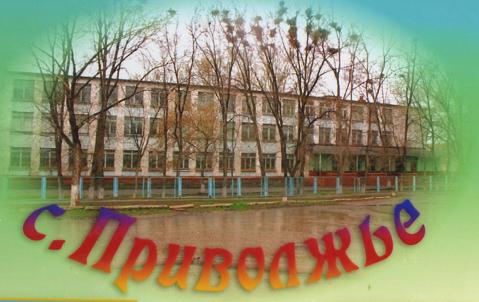 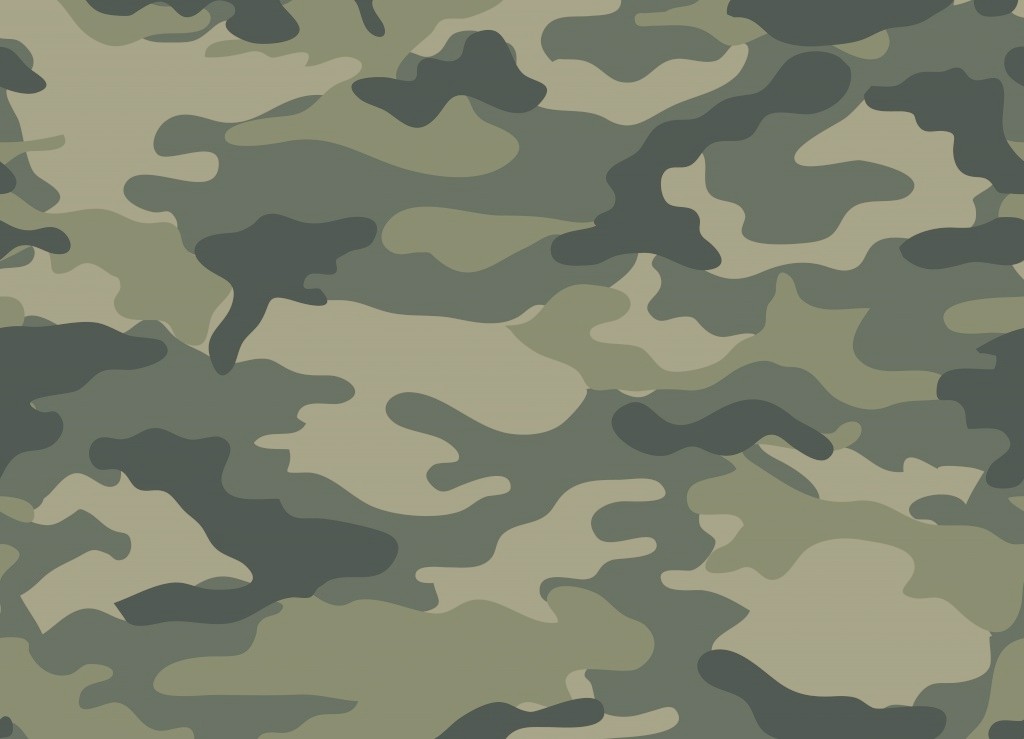 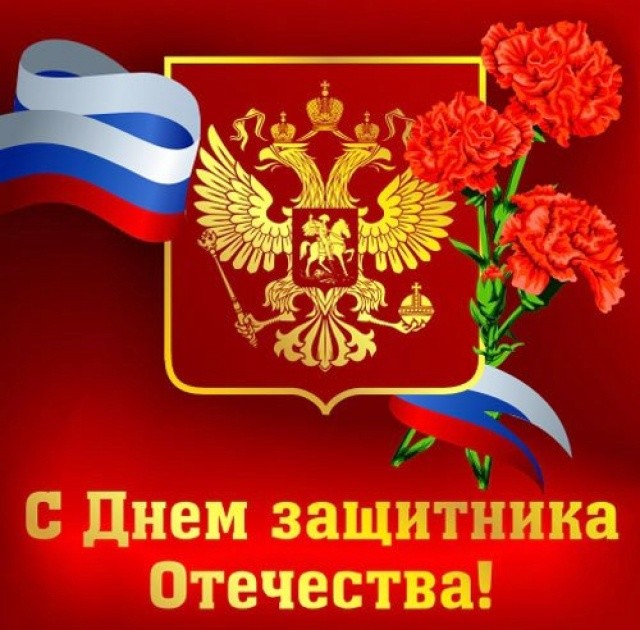     КАЛЕЙДОСКОП                                    Определите ваши цели, и всякий ветер станет для вас попутным ...  НОВОСТИНОВОСТИ9 февраля 2017 года состоялся районный конкурс социально-образовательных проектов  «Гражданин» —  «Родному району желаем».  Группа ребят 5-9 классов Приволжской школы №1 под руководством учителей Киселёвой Л.И., Михеевой Л.Е. и Титаренко А.И. представили на суд жюри проект «Соберём использованные батарейки – защитим от яда родное село».  Во время защиты представленной на конкурс работы,  ребята рассказали об основных целях, этапах работы над проектом.       По итогам конкурса команда ГБОУ СОШ № 1 с. Приволжье заняла второе место.   Учащиеся ГБОУ СОШ № 1  с данным проектом будут представлять район на окружном этапе конкурса.День науки13 февраля в Приволжской школе №1  прошел ежегодный День науки, направленный на  стимулирование интереса обучающихся  к дальнейшему самообразованию и самосовершенствованию по научно-познавательному направлению. По традиции этот день был разбит на три части: торжественная линейка, интеллектуальный марафон и школьная научно-практическая конференция. 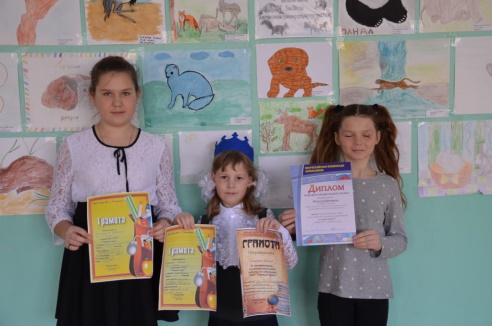 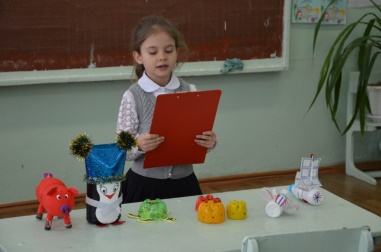 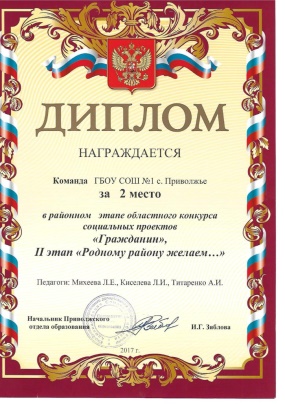 15 февраля  в Приволжской  школе № 1   у мемориальной доски, которая была установлена в честь выпускника нашей школы Злобина С.В. погибшего в Афганистане,   состоялась  линейка, посвященная 28 –летию со дня вывода советских войск из Афганистана.В школьном зале прозвучали суровые цифры потерь, факты афганской войны, чеканные строки стихов. Внимательно и серьёзно смотрели школьники кадры кинохроники. Учащиеся школы, педагогический коллектив почтили память воинов-интернационалистов минутой молчания.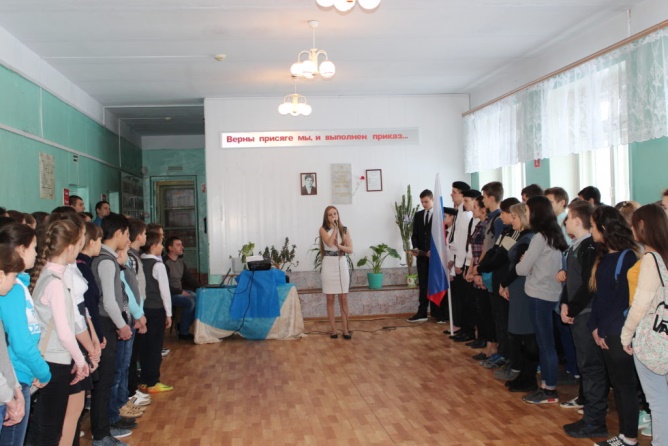 Затем ребята школы приняли участие в  митинге памяти. Ветераны боевых действий, вдовы и семьи погибших в локальных военных конфликтах, а также представители администрации  возложили венки и цветы к монументам памяти павшим в Афганистане и погибшим в локальных войнах и вооруженных конфликтах.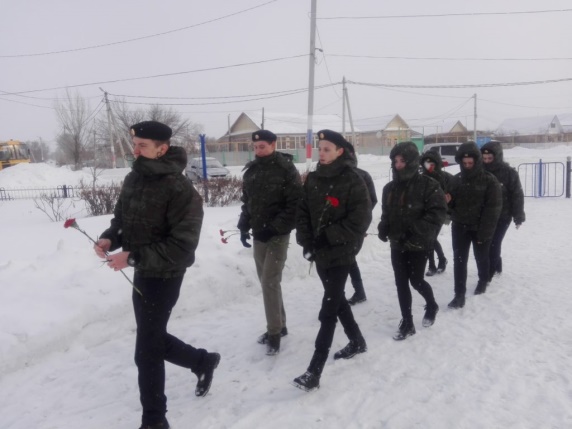 9 февраля 2017 года состоялся районный конкурс социально-образовательных проектов  «Гражданин» —  «Родному району желаем».  Группа ребят 5-9 классов Приволжской школы №1 под руководством учителей Киселёвой Л.И., Михеевой Л.Е. и Титаренко А.И. представили на суд жюри проект «Соберём использованные батарейки – защитим от яда родное село».  Во время защиты представленной на конкурс работы,  ребята рассказали об основных целях, этапах работы над проектом.       По итогам конкурса команда ГБОУ СОШ № 1 с. Приволжье заняла второе место.   Учащиеся ГБОУ СОШ № 1  с данным проектом будут представлять район на окружном этапе конкурса.День науки13 февраля в Приволжской школе №1  прошел ежегодный День науки, направленный на  стимулирование интереса обучающихся  к дальнейшему самообразованию и самосовершенствованию по научно-познавательному направлению. По традиции этот день был разбит на три части: торжественная линейка, интеллектуальный марафон и школьная научно-практическая конференция. 21 февраля в г. Самара в рамках  социально — педагогической программы  «Свежий ветер» состоялся Областной конкурс агитбригад «Навигатор здоровья». Команда «Здоровье. ru» (6-9 класс) ГБОУ СОШ №1 с. Приволжье  заняла 2 место. 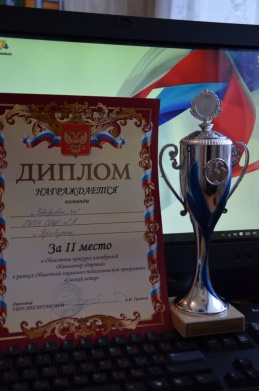 Конкурс — смотр строя и песниНакануне Дня Защитника Отечества  в ГБОУ СОШ №1 с. Приволжье  прошел конкурс — смотр строя и песни. Ученики кадетского класса, 5-11-ых классов с трепетом готовились к этому мероприятию. Чеканя шаг, ребята  пели строевые песни. Волнение не помешало справиться с трудной задачей: ученики четко и правильно выполнили все упражнения. Жюри оценило по достоинству всех участников мероприятия. Они также подчеркнули, что смотр строя и песни — это не только соревнование, а еще и показатель сплоченности и слаженности коллектива.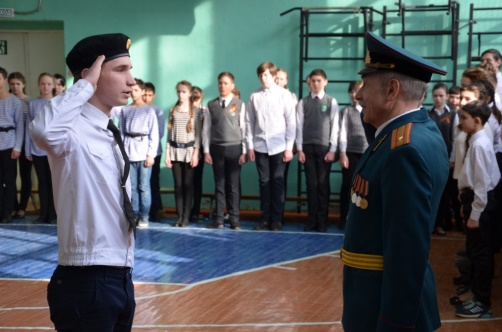 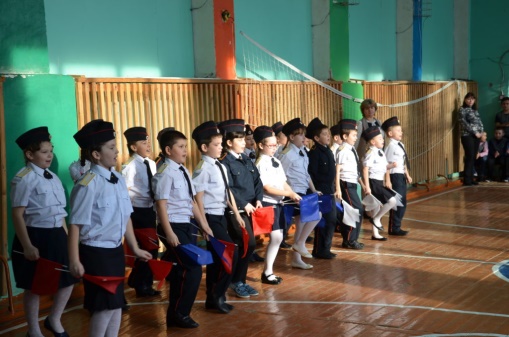 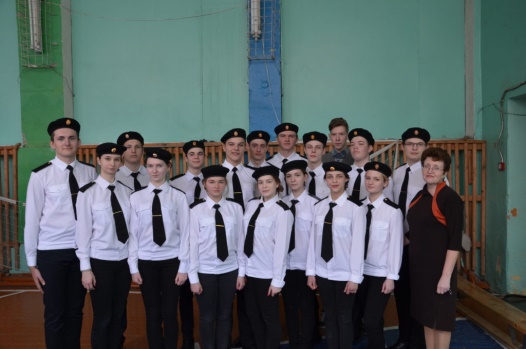 Конкурс — смотр строя и песниНакануне Дня Защитника Отечества  в ГБОУ СОШ №1 с. Приволжье  прошел конкурс — смотр строя и песни. Ученики кадетского класса, 5-11-ых классов с трепетом готовились к этому мероприятию. Чеканя шаг, ребята  пели строевые песни. Волнение не помешало справиться с трудной задачей: ученики четко и правильно выполнили все упражнения. Жюри оценило по достоинству всех участников мероприятия. Они также подчеркнули, что смотр строя и песни — это не только соревнование, а еще и показатель сплоченности и слаженности коллектива.